Конспект урока по окружающему мируУчитель: Кисляк Татьяна Алексеевна, учитель начальных классов МБОУ СОШ №9Класс: 4 Дата: 29.09.2015г.Предмет: окружающий мирУМК «Школа России»         Раздел: «Природа России»Тема:  Моря, озёра и реки России.Тема:  Моря, озёра и реки России.Тема:  Моря, озёра и реки России.Тема:  Моря, озёра и реки России.Тип: комбинированный    Цель: Познакомить учащихся с морями, озерами и реками на территории России.    Задачи:Образовательные: Сформировать представление о многообразии и местонахождении морей, озер и рек на территории России. Воспитательные:Воспитывать бережное отношение к природе, любовь к родному краю.Способствовать развитию у учащихся нравственных качеств: чувства любви к Родине, гордости за Родину. Развивающие:Развивать познавательную активность детей, работать над развитием речи.Формировать умение работать по карте, анализировать, проводить обобщения, делать выводы.Способствовать развитию у учащихся коммуникативных навыков: умения общаться в группе, высказывать и отстаивать свою точку зрения посредством организации групповой работы при подготовке к уроку и непосредственно на уроке.Здоровьесберегающие:Сохранять здоровье учащихся путём оптимального сочетания на уроке учебного труда и отдыха, смены видов деятельности, создания ситуации успеха и доверительной атмосферы на уроке.    Цель: Познакомить учащихся с морями, озерами и реками на территории России.    Задачи:Образовательные: Сформировать представление о многообразии и местонахождении морей, озер и рек на территории России. Воспитательные:Воспитывать бережное отношение к природе, любовь к родному краю.Способствовать развитию у учащихся нравственных качеств: чувства любви к Родине, гордости за Родину. Развивающие:Развивать познавательную активность детей, работать над развитием речи.Формировать умение работать по карте, анализировать, проводить обобщения, делать выводы.Способствовать развитию у учащихся коммуникативных навыков: умения общаться в группе, высказывать и отстаивать свою точку зрения посредством организации групповой работы при подготовке к уроку и непосредственно на уроке.Здоровьесберегающие:Сохранять здоровье учащихся путём оптимального сочетания на уроке учебного труда и отдыха, смены видов деятельности, создания ситуации успеха и доверительной атмосферы на уроке.    Цель: Познакомить учащихся с морями, озерами и реками на территории России.    Задачи:Образовательные: Сформировать представление о многообразии и местонахождении морей, озер и рек на территории России. Воспитательные:Воспитывать бережное отношение к природе, любовь к родному краю.Способствовать развитию у учащихся нравственных качеств: чувства любви к Родине, гордости за Родину. Развивающие:Развивать познавательную активность детей, работать над развитием речи.Формировать умение работать по карте, анализировать, проводить обобщения, делать выводы.Способствовать развитию у учащихся коммуникативных навыков: умения общаться в группе, высказывать и отстаивать свою точку зрения посредством организации групповой работы при подготовке к уроку и непосредственно на уроке.Здоровьесберегающие:Сохранять здоровье учащихся путём оптимального сочетания на уроке учебного труда и отдыха, смены видов деятельности, создания ситуации успеха и доверительной атмосферы на уроке.    Цель: Познакомить учащихся с морями, озерами и реками на территории России.    Задачи:Образовательные: Сформировать представление о многообразии и местонахождении морей, озер и рек на территории России. Воспитательные:Воспитывать бережное отношение к природе, любовь к родному краю.Способствовать развитию у учащихся нравственных качеств: чувства любви к Родине, гордости за Родину. Развивающие:Развивать познавательную активность детей, работать над развитием речи.Формировать умение работать по карте, анализировать, проводить обобщения, делать выводы.Способствовать развитию у учащихся коммуникативных навыков: умения общаться в группе, высказывать и отстаивать свою точку зрения посредством организации групповой работы при подготовке к уроку и непосредственно на уроке.Здоровьесберегающие:Сохранять здоровье учащихся путём оптимального сочетания на уроке учебного труда и отдыха, смены видов деятельности, создания ситуации успеха и доверительной атмосферы на уроке.    Цель: Познакомить учащихся с морями, озерами и реками на территории России.    Задачи:Образовательные: Сформировать представление о многообразии и местонахождении морей, озер и рек на территории России. Воспитательные:Воспитывать бережное отношение к природе, любовь к родному краю.Способствовать развитию у учащихся нравственных качеств: чувства любви к Родине, гордости за Родину. Развивающие:Развивать познавательную активность детей, работать над развитием речи.Формировать умение работать по карте, анализировать, проводить обобщения, делать выводы.Способствовать развитию у учащихся коммуникативных навыков: умения общаться в группе, высказывать и отстаивать свою точку зрения посредством организации групповой работы при подготовке к уроку и непосредственно на уроке.Здоровьесберегающие:Сохранять здоровье учащихся путём оптимального сочетания на уроке учебного труда и отдыха, смены видов деятельности, создания ситуации успеха и доверительной атмосферы на уроке.Планируемые результаты:Планируемые результаты:Планируемые результаты:Планируемые результаты:Планируемые результаты:ПредметныеУченик получит возможность:Сформировать представление о морях, озёрах и реках России.Познакомиться с географическим положением рек.Совершенствовать умения и навыки работы с физической картой России.Развивать познавательную активность детей, умение наблюдать, рассуждать и делать выводы.МетапредметныеПознавательные:Ученик получит возможность:научиться  ориентироваться в своих знаниях,находить ответы на поставленные вопросы в изучаемом тексте,научится использовать жизненный опыт, извлекать информацию из дополнительных источников.Регулятивные:Ученик получит возможность:определять и формулировать тему и цель урока,планировать свою деятельность в соответствии с целью урока,вносить коррективы в план действий.Коммуникативные:Ученик получит возможность:научиться  оформлять свои мысли в устной форме,слушать и понимать речь других, договариваться о правилах работы в группе.МетапредметныеПознавательные:Ученик получит возможность:научиться  ориентироваться в своих знаниях,находить ответы на поставленные вопросы в изучаемом тексте,научится использовать жизненный опыт, извлекать информацию из дополнительных источников.Регулятивные:Ученик получит возможность:определять и формулировать тему и цель урока,планировать свою деятельность в соответствии с целью урока,вносить коррективы в план действий.Коммуникативные:Ученик получит возможность:научиться  оформлять свои мысли в устной форме,слушать и понимать речь других, договариваться о правилах работы в группе.МетапредметныеПознавательные:Ученик получит возможность:научиться  ориентироваться в своих знаниях,находить ответы на поставленные вопросы в изучаемом тексте,научится использовать жизненный опыт, извлекать информацию из дополнительных источников.Регулятивные:Ученик получит возможность:определять и формулировать тему и цель урока,планировать свою деятельность в соответствии с целью урока,вносить коррективы в план действий.Коммуникативные:Ученик получит возможность:научиться  оформлять свои мысли в устной форме,слушать и понимать речь других, договариваться о правилах работы в группе.ЛичностныеУченик получит возможность:проводить самооценку и оценку деятельности своих товарищей;формирования основ гражданской идентичности путём знакомства с прошлым России и переживания гордости и эмоциональной сопричастности подвигам и достижениям её граждан;понимать настроение, чувства других;Ресурсы урока:Ресурсы урока:Ресурсы урока:Ресурсы урока:Ресурсы урока:Оборудование: а) для учителя: учебник «Окружающий мир» Плешакова 4 класс (1 часть); презентация; б) для учащихся: учебник «Окружающий» (1 часть);  рабочая тетрадь (1 часть);  конверты с заданиями; энциклопедия.Техническое обслуживание: проектор, экран. Оборудование: а) для учителя: учебник «Окружающий мир» Плешакова 4 класс (1 часть); презентация; б) для учащихся: учебник «Окружающий» (1 часть);  рабочая тетрадь (1 часть);  конверты с заданиями; энциклопедия.Техническое обслуживание: проектор, экран. Оборудование: а) для учителя: учебник «Окружающий мир» Плешакова 4 класс (1 часть); презентация; б) для учащихся: учебник «Окружающий» (1 часть);  рабочая тетрадь (1 часть);  конверты с заданиями; энциклопедия.Техническое обслуживание: проектор, экран. Оборудование: а) для учителя: учебник «Окружающий мир» Плешакова 4 класс (1 часть); презентация; б) для учащихся: учебник «Окружающий» (1 часть);  рабочая тетрадь (1 часть);  конверты с заданиями; энциклопедия.Техническое обслуживание: проектор, экран. Оборудование: а) для учителя: учебник «Окружающий мир» Плешакова 4 класс (1 часть); презентация; б) для учащихся: учебник «Окружающий» (1 часть);  рабочая тетрадь (1 часть);  конверты с заданиями; энциклопедия.Техническое обслуживание: проектор, экран. Ход урокаХод урокаХод урокаХод урокаХод урокаСодержание деятельности учителяСодержание деятельности учителяСодержание деятельности учителяСодержание деятельности учащихсяСодержание деятельности учащихся                                                                                                Организационный момент                                                                                                Организационный момент                                                                                                Организационный момент                                                                                                Организационный момент                                                                                                Организационный моментСоздаёт эмоциональный настрой. Напоминает об организации рабочего места.- Здравствуйте, ребята. Садитесь. Сегодня на уроке вас ждут интересные задания. Желаю вам быть внимательными и активными на уроке.Создаёт эмоциональный настрой. Напоминает об организации рабочего места.- Здравствуйте, ребята. Садитесь. Сегодня на уроке вас ждут интересные задания. Желаю вам быть внимательными и активными на уроке.Создаёт эмоциональный настрой. Напоминает об организации рабочего места.- Здравствуйте, ребята. Садитесь. Сегодня на уроке вас ждут интересные задания. Желаю вам быть внимательными и активными на уроке.М.  Проявляют эмоциональную отзывчивость на слова учителя. Контролируют правильность посадки.  Проверяют  готовность к уроку. Настраиваются на работу.М.  Проявляют эмоциональную отзывчивость на слова учителя. Контролируют правильность посадки.  Проверяют  готовность к уроку. Настраиваются на работу.                                                                                                Проверка домашнего задания                                                                                                Проверка домашнего задания                                                                                                Проверка домашнего задания                                                                                                Проверка домашнего задания                                                                                                Проверка домашнего задания  Провести соответствие контура гор, равнин  и их названия и соединить стрелкой.  (Работа с карточками в парах) см.Приложение 1(Слайд 3,4)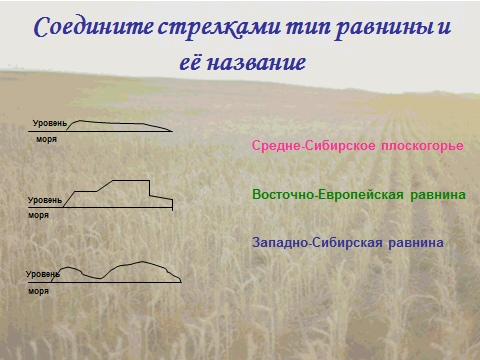 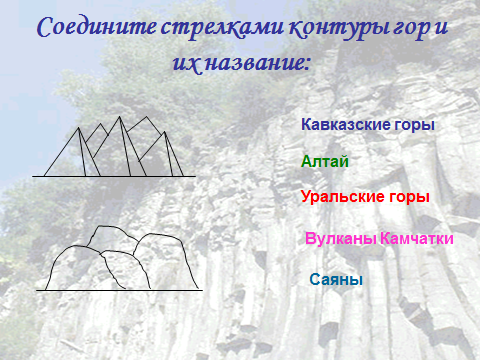 ПРОДОЛЖИТЕ ВЫСКАЗЫВАНИЕ: 1.   Наше поселение расположено на…(Слайд 5)     а) Средне-Сибирском плоскогорье;     б) Восточно-Европейской равнине;     в) Западно-Сибирской равнине.2. Каменным поясом земли назвали…     а) вулканы Камчатки;     б) Кавказские горы;     в) Уральские горы.3. Самые высокие горы России – это…(Слайд 6)     а) Саяны;	     б) Алтай;     в) Кавказские горы;     г) Вулканы Камчатки.4. Восточно-Европейская равнина – это…     а) холмистая равнина;     б) плоская равнина.5. В список Всемирного наследия включены…(Слайд 7)      а) вулканы Камчатки;      б) Саяны;      в) Алтай.6. Ильменский заповедник расположен…      а) на Кавказе;      б) в Саянах;      в) на Урале.    Провести соответствие контура гор, равнин  и их названия и соединить стрелкой.  (Работа с карточками в парах) см.Приложение 1(Слайд 3,4)ПРОДОЛЖИТЕ ВЫСКАЗЫВАНИЕ: 1.   Наше поселение расположено на…(Слайд 5)     а) Средне-Сибирском плоскогорье;     б) Восточно-Европейской равнине;     в) Западно-Сибирской равнине.2. Каменным поясом земли назвали…     а) вулканы Камчатки;     б) Кавказские горы;     в) Уральские горы.3. Самые высокие горы России – это…(Слайд 6)     а) Саяны;	     б) Алтай;     в) Кавказские горы;     г) Вулканы Камчатки.4. Восточно-Европейская равнина – это…     а) холмистая равнина;     б) плоская равнина.5. В список Всемирного наследия включены…(Слайд 7)      а) вулканы Камчатки;      б) Саяны;      в) Алтай.6. Ильменский заповедник расположен…      а) на Кавказе;      б) в Саянах;      в) на Урале.    Провести соответствие контура гор, равнин  и их названия и соединить стрелкой.  (Работа с карточками в парах) см.Приложение 1(Слайд 3,4)ПРОДОЛЖИТЕ ВЫСКАЗЫВАНИЕ: 1.   Наше поселение расположено на…(Слайд 5)     а) Средне-Сибирском плоскогорье;     б) Восточно-Европейской равнине;     в) Западно-Сибирской равнине.2. Каменным поясом земли назвали…     а) вулканы Камчатки;     б) Кавказские горы;     в) Уральские горы.3. Самые высокие горы России – это…(Слайд 6)     а) Саяны;	     б) Алтай;     в) Кавказские горы;     г) Вулканы Камчатки.4. Восточно-Европейская равнина – это…     а) холмистая равнина;     б) плоская равнина.5. В список Всемирного наследия включены…(Слайд 7)      а) вулканы Камчатки;      б) Саяны;      в) Алтай.6. Ильменский заповедник расположен…      а) на Кавказе;      б) в Саянах;      в) на Урале.  Дети работают в парах.Дети работают в парах.Мотивация познавательной деятельностиМотивация познавательной деятельностиМотивация познавательной деятельностиМотивация познавательной деятельностиМотивация познавательной деятельности(Слайд 8 ) «Над Россией солнце светит, И дожди шумят над ней.В целом свете, в целом светеНет страны её родней!»- Россия – это наша Родина, страна в которой мы живем. Это наш дом, который невозможно не любить. Сегодня мы отправимся путешествие по необъятным водным просторам нашей родины: по морям, рекам и озерам. А поможет нам в этом наша незаменимая помощница – карта.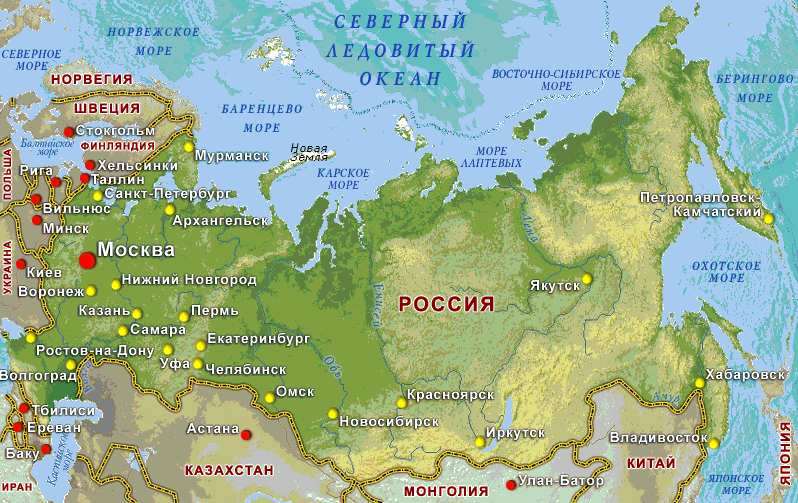 (Слайд 8 ) «Над Россией солнце светит, И дожди шумят над ней.В целом свете, в целом светеНет страны её родней!»- Россия – это наша Родина, страна в которой мы живем. Это наш дом, который невозможно не любить. Сегодня мы отправимся путешествие по необъятным водным просторам нашей родины: по морям, рекам и озерам. А поможет нам в этом наша незаменимая помощница – карта.(Слайд 8 ) «Над Россией солнце светит, И дожди шумят над ней.В целом свете, в целом светеНет страны её родней!»- Россия – это наша Родина, страна в которой мы живем. Это наш дом, который невозможно не любить. Сегодня мы отправимся путешествие по необъятным водным просторам нашей родины: по морям, рекам и озерам. А поможет нам в этом наша незаменимая помощница – карта.                                                                         Актуализация знаний                                                                         Актуализация знаний                                                                         Актуализация знаний                                                                         Актуализация знаний                                                                         Актуализация знанийНа прошлом уроке мы совершали путешествие по суше: по равнинам и горам. А сегодня отправляемся в путешествие по водным просторам.Что называют водными просторами? Как называются самые большие водоемы? (Слайд 9)Сколько океанов на нашей планете? Какой океан самый маленький? (Слайд 10,11) Какой океан самый глубокий? (Слайд 12)На прошлом уроке мы совершали путешествие по суше: по равнинам и горам. А сегодня отправляемся в путешествие по водным просторам.Что называют водными просторами? Как называются самые большие водоемы? (Слайд 9)Сколько океанов на нашей планете? Какой океан самый маленький? (Слайд 10,11) Какой океан самый глубокий? (Слайд 12)На прошлом уроке мы совершали путешествие по суше: по равнинам и горам. А сегодня отправляемся в путешествие по водным просторам.Что называют водными просторами? Как называются самые большие водоемы? (Слайд 9)Сколько океанов на нашей планете? Какой океан самый маленький? (Слайд 10,11) Какой океан самый глубокий? (Слайд 12)Ответы детей.Показываю на карте.Ответы детей.Показываю на карте.  Организация познавательной деятельности  Организация познавательной деятельности  Организация познавательной деятельности  Организация познавательной деятельности  Организация познавательной деятельности (Кораблики из бумаги прикрепляются на карту по ходу знакомства с морями(синий цвет) и океанами(жёлтый цвет)) см.Приложение 2Мы начинаем путешествие с Тихого океана. (Слайд 13)Моря Тихого океана: (Слайд 14)Японское, (Слайд 15)Охотское, Берингово. На этих морях дуют сильные ветры, часто случаются туманы. (Слайд 16)Через Берингов пролив мы попадаем в моря Северного Ледовитого океана: (Слайд 17)Чукотское, Восточно-Сибирское, море Лаптевых, (Слайд 18) Карское море, Баренцево море, Белое море. Что общего у всех морей Северного Ледовитого океана? Как вы думаете?  (Слайд 19)На Западе нашу страну омывают моря, которые сообщаются с Атлантическим океаном: (Слайд 20)Балтийское море и Черное море.      -   О Балтийском море не скажешь, что оно теплое, но в нем купаются. Именно за выход к Балтийскому морю воевал Петр I и, победив в Северной войне, «прорубил окно в Европу». (Слайд 21) А Черное море теплое, это место отдыха. Здесь расположены курорты, здравницы. Некоторые из вас возможно уже побывали там. – Что вы можете сказать о составе воды в морях и океанах? Какое море наименее соленое? (Слайд 22,23)Физминутка. (Слайд 24)Игра «Море волнуется раз…» - Отправляемся в путешествие на озера страны. (Кораблики жёлтого цвета прикрепляются на карту) Сколько на земле озер? (Слайд 25)На территории России свыше 2 млн. озер. (Слайд 26)Их называют «голубые глаза» планеты. Какое озеро вам уже знакомо?       -   Байкал. Оно внесено в список Всемирного наследия. Это самое глубокое и чистое озеро.Каспийское море(Слайд 27) представляет собой бессточное озеро, и вода в нём солёная, максимальная глубина — 1025 м. В него впадают 130 рек. Самые крупные из них – Волга и Терек. Отправляемся в спокойное путешествие на озера страны. (Кораблики другого цвета прикрепляются на карту).На территории России свыше 2 млн. озер. Их называют «голубые глаза» планеты. Какое озеро вам уже знакомо? 	Ладожское и Онежское (Слайд 28) – крупнейшие озера Европы. Их называют: «Ладога-матушка» и «Онего-батюшка». В Ладожском озере берет свое начало река Нева, на берегу которой стоит наш город Санкт-Петербург.	Чудское озеро. (Слайд 29) Во время Великой отечественной войны оно было дорогой жизни. На этом озере произошло и другое историческое событие – сражение дружины А. Невского с немецкими рыцарями, Ледовое побоище.– Какое озеро самое большое в мире? (Слайд 30,31)	Реки. (Слайд 32)Загадка. «Летом бежит, зимой спит, весна настала – опять побежала». Перед нами стоит задача познакомиться с крупными реками на территории России.Работа по физической  карте.(Кораблики зелёного цвета прикрепляются на карту)Реки Восточно-Европейской равнины. (Слайды 33,34) (Волга,Двина,Печора,Дон,Урал,Кама,Ока)Реки Западно – Сибирской равнины (Слайд 35) (Обь,Енисей, Иртыш)Реки Средне – Сибирского  плоскогорья(Слайд 36) (Лена, Амур, Ангара)Самостоятельная работа в рабочих тетрадях.Физминутка.Вышли на палубу (встали)Потянулись, солнце печет, жарко… (вытирают пот со лба)Решили искупаться, нырнули в воду… (наклон)Поплыли брасом, смотрим по сторонам… (показ, как плывут)Вдруг ... акула… (плывем «кролем» быстро)Подплыли к кораблю и забираемся на борт… (перебираем руками канат вверх)Вздохнули с облегчением, опасность миновала. (садятся) Закрепление материала. Работа с учебником.Прочитать текст учебника с.66-70 и выполнить задания №1, 2 в рабочей тетради на стр. 33-34. (№1 Отметить на карте реки, моря,озёра, №2 работа с физической картой)  (Кораблики из бумаги прикрепляются на карту по ходу знакомства с морями(синий цвет) и океанами(жёлтый цвет)) см.Приложение 2Мы начинаем путешествие с Тихого океана. (Слайд 13)Моря Тихого океана: (Слайд 14)Японское, (Слайд 15)Охотское, Берингово. На этих морях дуют сильные ветры, часто случаются туманы. (Слайд 16)Через Берингов пролив мы попадаем в моря Северного Ледовитого океана: (Слайд 17)Чукотское, Восточно-Сибирское, море Лаптевых, (Слайд 18) Карское море, Баренцево море, Белое море. Что общего у всех морей Северного Ледовитого океана? Как вы думаете?  (Слайд 19)На Западе нашу страну омывают моря, которые сообщаются с Атлантическим океаном: (Слайд 20)Балтийское море и Черное море.      -   О Балтийском море не скажешь, что оно теплое, но в нем купаются. Именно за выход к Балтийскому морю воевал Петр I и, победив в Северной войне, «прорубил окно в Европу». (Слайд 21) А Черное море теплое, это место отдыха. Здесь расположены курорты, здравницы. Некоторые из вас возможно уже побывали там. – Что вы можете сказать о составе воды в морях и океанах? Какое море наименее соленое? (Слайд 22,23)Физминутка. (Слайд 24)Игра «Море волнуется раз…» - Отправляемся в путешествие на озера страны. (Кораблики жёлтого цвета прикрепляются на карту) Сколько на земле озер? (Слайд 25)На территории России свыше 2 млн. озер. (Слайд 26)Их называют «голубые глаза» планеты. Какое озеро вам уже знакомо?       -   Байкал. Оно внесено в список Всемирного наследия. Это самое глубокое и чистое озеро.Каспийское море(Слайд 27) представляет собой бессточное озеро, и вода в нём солёная, максимальная глубина — 1025 м. В него впадают 130 рек. Самые крупные из них – Волга и Терек. Отправляемся в спокойное путешествие на озера страны. (Кораблики другого цвета прикрепляются на карту).На территории России свыше 2 млн. озер. Их называют «голубые глаза» планеты. Какое озеро вам уже знакомо? 	Ладожское и Онежское (Слайд 28) – крупнейшие озера Европы. Их называют: «Ладога-матушка» и «Онего-батюшка». В Ладожском озере берет свое начало река Нева, на берегу которой стоит наш город Санкт-Петербург.	Чудское озеро. (Слайд 29) Во время Великой отечественной войны оно было дорогой жизни. На этом озере произошло и другое историческое событие – сражение дружины А. Невского с немецкими рыцарями, Ледовое побоище.– Какое озеро самое большое в мире? (Слайд 30,31)	Реки. (Слайд 32)Загадка. «Летом бежит, зимой спит, весна настала – опять побежала». Перед нами стоит задача познакомиться с крупными реками на территории России.Работа по физической  карте.(Кораблики зелёного цвета прикрепляются на карту)Реки Восточно-Европейской равнины. (Слайды 33,34) (Волга,Двина,Печора,Дон,Урал,Кама,Ока)Реки Западно – Сибирской равнины (Слайд 35) (Обь,Енисей, Иртыш)Реки Средне – Сибирского  плоскогорья(Слайд 36) (Лена, Амур, Ангара)Самостоятельная работа в рабочих тетрадях.Физминутка.Вышли на палубу (встали)Потянулись, солнце печет, жарко… (вытирают пот со лба)Решили искупаться, нырнули в воду… (наклон)Поплыли брасом, смотрим по сторонам… (показ, как плывут)Вдруг ... акула… (плывем «кролем» быстро)Подплыли к кораблю и забираемся на борт… (перебираем руками канат вверх)Вздохнули с облегчением, опасность миновала. (садятся) Закрепление материала. Работа с учебником.Прочитать текст учебника с.66-70 и выполнить задания №1, 2 в рабочей тетради на стр. 33-34. (№1 Отметить на карте реки, моря,озёра, №2 работа с физической картой)  (Кораблики из бумаги прикрепляются на карту по ходу знакомства с морями(синий цвет) и океанами(жёлтый цвет)) см.Приложение 2Мы начинаем путешествие с Тихого океана. (Слайд 13)Моря Тихого океана: (Слайд 14)Японское, (Слайд 15)Охотское, Берингово. На этих морях дуют сильные ветры, часто случаются туманы. (Слайд 16)Через Берингов пролив мы попадаем в моря Северного Ледовитого океана: (Слайд 17)Чукотское, Восточно-Сибирское, море Лаптевых, (Слайд 18) Карское море, Баренцево море, Белое море. Что общего у всех морей Северного Ледовитого океана? Как вы думаете?  (Слайд 19)На Западе нашу страну омывают моря, которые сообщаются с Атлантическим океаном: (Слайд 20)Балтийское море и Черное море.      -   О Балтийском море не скажешь, что оно теплое, но в нем купаются. Именно за выход к Балтийскому морю воевал Петр I и, победив в Северной войне, «прорубил окно в Европу». (Слайд 21) А Черное море теплое, это место отдыха. Здесь расположены курорты, здравницы. Некоторые из вас возможно уже побывали там. – Что вы можете сказать о составе воды в морях и океанах? Какое море наименее соленое? (Слайд 22,23)Физминутка. (Слайд 24)Игра «Море волнуется раз…» - Отправляемся в путешествие на озера страны. (Кораблики жёлтого цвета прикрепляются на карту) Сколько на земле озер? (Слайд 25)На территории России свыше 2 млн. озер. (Слайд 26)Их называют «голубые глаза» планеты. Какое озеро вам уже знакомо?       -   Байкал. Оно внесено в список Всемирного наследия. Это самое глубокое и чистое озеро.Каспийское море(Слайд 27) представляет собой бессточное озеро, и вода в нём солёная, максимальная глубина — 1025 м. В него впадают 130 рек. Самые крупные из них – Волга и Терек. Отправляемся в спокойное путешествие на озера страны. (Кораблики другого цвета прикрепляются на карту).На территории России свыше 2 млн. озер. Их называют «голубые глаза» планеты. Какое озеро вам уже знакомо? 	Ладожское и Онежское (Слайд 28) – крупнейшие озера Европы. Их называют: «Ладога-матушка» и «Онего-батюшка». В Ладожском озере берет свое начало река Нева, на берегу которой стоит наш город Санкт-Петербург.	Чудское озеро. (Слайд 29) Во время Великой отечественной войны оно было дорогой жизни. На этом озере произошло и другое историческое событие – сражение дружины А. Невского с немецкими рыцарями, Ледовое побоище.– Какое озеро самое большое в мире? (Слайд 30,31)	Реки. (Слайд 32)Загадка. «Летом бежит, зимой спит, весна настала – опять побежала». Перед нами стоит задача познакомиться с крупными реками на территории России.Работа по физической  карте.(Кораблики зелёного цвета прикрепляются на карту)Реки Восточно-Европейской равнины. (Слайды 33,34) (Волга,Двина,Печора,Дон,Урал,Кама,Ока)Реки Западно – Сибирской равнины (Слайд 35) (Обь,Енисей, Иртыш)Реки Средне – Сибирского  плоскогорья(Слайд 36) (Лена, Амур, Ангара)Самостоятельная работа в рабочих тетрадях.Физминутка.Вышли на палубу (встали)Потянулись, солнце печет, жарко… (вытирают пот со лба)Решили искупаться, нырнули в воду… (наклон)Поплыли брасом, смотрим по сторонам… (показ, как плывут)Вдруг ... акула… (плывем «кролем» быстро)Подплыли к кораблю и забираемся на борт… (перебираем руками канат вверх)Вздохнули с облегчением, опасность миновала. (садятся) Закрепление материала. Работа с учебником.Прочитать текст учебника с.66-70 и выполнить задания №1, 2 в рабочей тетради на стр. 33-34. (№1 Отметить на карте реки, моря,озёра, №2 работа с физической картой) Рассказ сопровождается показом на карте, работой в тетрадях, на контурной карте.- Моря Северного Ледовитого океана  очень холодные, они покрываются льдами.Эти моря холодные, они покрываются льдами на большую часть года. Суда по ним движутся вслед за ледоколами.Она соленая и непригодна для питья. (Река)Рассказ сопровождается показом на карте, работой в тетрадях, на контурной карте.- Моря Северного Ледовитого океана  очень холодные, они покрываются льдами.Эти моря холодные, они покрываются льдами на большую часть года. Суда по ним движутся вслед за ледоколами.Она соленая и непригодна для питья. (Река)                                                                                Подведение итогов                                                                                Подведение итогов                                                                                Подведение итогов                                                                                Подведение итогов                                                                                Подведение итоговОтветы на вопросы (Слайд 37,38)В пути нас подстерегают опасные места, морские глубины с их тайнами.
Правильные ответы на вопросы путешественника дают право двигаться дальше.Каспийское море на самом деле не море, а …2. Какие океаны омывают материк Евразия?На востоке?На севере?На западе?3. Какие моря относятся к Тихому океану?(Охотское море, Японское море, Берингово море)4. Перечислите моря Северного Ледовитого океана.(Белое море, Баренцево море, Карское море, море Лаптевых, Восточно-Сибирское море, Чукотское море)5. А какие моря относятся к Атлантическому океану?(Балтийское море, Чёрное море)6. Что вы можете сказать о морях Тихого, Атлантического и Северного Ледовитого океанов? Где мы сегодня путешествовали?Какие сведения показались наиболее интересными?Какую роль играют водные просторы в жизни человека?«Колышется даль голубая,Не видно нигде берегов…Мы с детства о море мечтаемО дальних огнях маяков.Летят белокрылые чайки –Привет от родимой землиИ ночью, и днёмВ просторе морскомСтальные идут корабли.»Ответы на вопросы (Слайд 37,38)В пути нас подстерегают опасные места, морские глубины с их тайнами.
Правильные ответы на вопросы путешественника дают право двигаться дальше.Каспийское море на самом деле не море, а …2. Какие океаны омывают материк Евразия?На востоке?На севере?На западе?3. Какие моря относятся к Тихому океану?(Охотское море, Японское море, Берингово море)4. Перечислите моря Северного Ледовитого океана.(Белое море, Баренцево море, Карское море, море Лаптевых, Восточно-Сибирское море, Чукотское море)5. А какие моря относятся к Атлантическому океану?(Балтийское море, Чёрное море)6. Что вы можете сказать о морях Тихого, Атлантического и Северного Ледовитого океанов? Где мы сегодня путешествовали?Какие сведения показались наиболее интересными?Какую роль играют водные просторы в жизни человека?«Колышется даль голубая,Не видно нигде берегов…Мы с детства о море мечтаемО дальних огнях маяков.Летят белокрылые чайки –Привет от родимой землиИ ночью, и днёмВ просторе морскомСтальные идут корабли.»Ответы на вопросы (Слайд 37,38)В пути нас подстерегают опасные места, морские глубины с их тайнами.
Правильные ответы на вопросы путешественника дают право двигаться дальше.Каспийское море на самом деле не море, а …2. Какие океаны омывают материк Евразия?На востоке?На севере?На западе?3. Какие моря относятся к Тихому океану?(Охотское море, Японское море, Берингово море)4. Перечислите моря Северного Ледовитого океана.(Белое море, Баренцево море, Карское море, море Лаптевых, Восточно-Сибирское море, Чукотское море)5. А какие моря относятся к Атлантическому океану?(Балтийское море, Чёрное море)6. Что вы можете сказать о морях Тихого, Атлантического и Северного Ледовитого океанов? Где мы сегодня путешествовали?Какие сведения показались наиболее интересными?Какую роль играют водные просторы в жизни человека?«Колышется даль голубая,Не видно нигде берегов…Мы с детства о море мечтаемО дальних огнях маяков.Летят белокрылые чайки –Привет от родимой землиИ ночью, и днёмВ просторе морскомСтальные идут корабли.»Ответы детей…Ответы детей…                                                                             Домашнее задание                                                                             Домашнее задание                                                                             Домашнее задание                                                                             Домашнее задание                                                                             Домашнее заданиеПрочитать текст учебника с. 66–70.Прочитать текст учебника с. 66–70.Прочитать текст учебника с. 66–70.Прочитать текст учебника с. 66–70.Прочитать текст учебника с. 66–70.                                                                             Рефлексия                                                                             Рефлексия                                                                             Рефлексия                                                                             Рефлексия                                                                             Рефлексия- Оцените свой вклад в урок, продолжите  предложение.- Оцените свой вклад в урок, продолжите  предложение.Сегодня я узнал…….Я научился…..Меня удивило….Сегодня я узнал…….Я научился…..Меня удивило….Сегодня я узнал…….Я научился…..Меня удивило….